附件1新冠肺炎疫情防控告知书国家电网有限公司2022年高校毕业生招聘面试（第一批）将于2022年1月7日-9日举行。为保障广大考生生命安全和身体健康，现将新型冠状病毒肺炎疫情（以下简称“疫情”）防控有关要求公告如下，请严格执行。一、考前准备
    1.备考期间，时刻关注国家和居住所在地（省、区、市）疫情防控形势，查询“福州卫生健康”公众号中“疫情防控-疫情公告”或者“福州市人民政府”网页中“福州市防疫指挥部通告”，严格遵守疫情防控有关规定。属于“需进行集中隔离、居家隔离以及14天健康监测等健康管理”地区的考生，将无法参加现场面试，请于面试前半天通过fjsgcc@163.com向公司提出延期面试申请。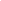 2.自觉加强个人疫情防控意识，务必做好个人日常防护，且考前14天进行自我健康监测，每日监测记录体温，若体温异常或出现其他身体状况异常的，要自觉接受卫健部门、疫控机构的专业评估，遵守当地政府和考点所在地的防疫规定。3.主动减少外出和不必要的聚集、人员接触，不到人群拥挤、通风不好的场所，不前往国内疫情中、高风险地区。于面试前一天16：00前扫描问卷星二维码填报防疫相关信息，并提交本人当天八闽健康码和14天行程码。问卷星二维码：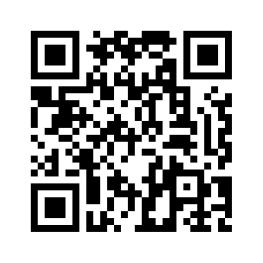 4.必须外出时，加强途中防护，乘坐公共交通时应注意规避疫情风险。5.提倡积极接种疫苗并按时完成全程免疫。6.提高保护自身健康安全的认识，避免出现发热、干咳等异常症状，确保考试时身体状况良好。7.携带48小时内核酸检测阴性证明原件参加面试（地点：国网福建党校 福建省福州市仓山区盖山镇光德路1号）。二、考试期间8.按照面试时段，持身份证、准考证、八闽健康码、14天通信行程码、48小时核酸检测阴性报告和面试相关资料，提前到达面试现场，主动配合考点进行防疫检测、身份核验。应与他人保持安全防疫距离，避免近距离接触交流，有序排队等候，防止拥挤聚集。9.除因核对身份摘除口罩以外，考生在整个考试期间全程佩戴符合健康防疫要求的口罩，做好个人防护。任何与疫情有关的突发情况，应完全遵守考点所在地的疫情防控要求，按照防疫相关程序处置，听从工作人员安排。10.所有送考、陪考人员及车辆一律不得进入考点，应服从考点所在地现场管理要求，避免停留。11.考生离场时，应按工作人员指示有序离开，不得拥挤，确保安全防疫距离。三、其他注意事项12.考生应提前做好考试期间的住宿和出行安排，提前做好相关疫情防控准备。尽可能做到居住地（入住宾馆）与考点之间“两点一线”。13.考生对个人身体健康情况的真实性负责。凡隐瞒病情或者不如实报告发热史、旅行史（旅居史）和接触史等信息，以及拒不配合考点疫情防控工作者，包括防疫检测、询问及排查，将被取消考试资格，并依据法律法规移交相关部门处理，追究法律责任。14.对疫情防控要求不明或突发发热、干咳等异常症状的，请及时与059183096334联系。附件22022年高校毕业生第一批招聘考试考生健康申明及出行信息承诺书姓 名：                                    性 别：          身份证号：                                 手机联系方式：本人过去14日内住址（请详细填写，住址请具体到街道/社区及门牌号或宾馆地址）：本人过去14日内，是否出现发热、干咳、乏力、鼻塞、流涕、咽痛、腹泻等症状。 □是                  □否本人过去14日内，是否在居住地有被隔离或曾被隔离且未做核酸检测。 □是                   □否本人过去14日内，是否从省外中高风险地区入闽。□是                   □否本人疫情期间是否从境外（含港澳台）入闽。 □是                   □否本人过去14日内是否与新冠肺炎确诊病例、疑似病例或已发现无症状感染者有接触史□是                   □否本人过去14日内是否与来自境外（含港澳台）人员有接触史 □是                   □否本人“防疫信息健康码”是否为橙码。 □是                   □否本人是否属于新冠肺炎确诊病例、无症状感染者。□是                   □否本人感染新冠肺炎痊愈后，是否隔离期满。□是                   □否共同居住家庭成员中是否有上述1至9的情况。 □是                   □否本人承诺：本人将如实逐项填报健康申明卡，如因隐瞒或虚假填报引起检疫传染病传播或者有传播严重危险而影响公共安全的后果，本人将承担相应的法律责任，自愿接受《中华人民共和国刑法》《治安管理处罚法》《传染病防治法》和《关于依法惩治妨害新型冠状病毒感染肺炎疫情防控违法犯罪的意见》等法律法规的处罚和制裁。本人签名：                    填写日期：附件3疫情防控承诺书本人已认真阅读国网福建省电力有限公司《新冠肺炎疫情防控告知书暨个人承诺书》，知悉告知事项、证明义务和防疫要求。在此郑重承诺：本人填报、提交和现场出示的所有信息（证明）均真实、准确、完整、有效，并保证配合做好疫情防控相关工作，如有违反，本人自愿承担相关责任、接受相应处理。                          承诺人：                          承诺日期： 附件4延期面试申请（模板）姓名，身份证号，本人系XXXX院校2022年应届毕业生，原定于1月*日*午参加面试。根据福州市疫情防控要求，本人14天内驻留地XXXX，属于“需进行集中隔离、居家隔离以及14天健康监测等健康管理”地区，现申请延期面试。                                      姓名：年  月  日备注：本申请需本人签字并附14天行程码后扫描，发送到fjsgcc@163.com。14天行程码粘贴区